  Bulletin d’adhésion à l’ARRICOD - 2018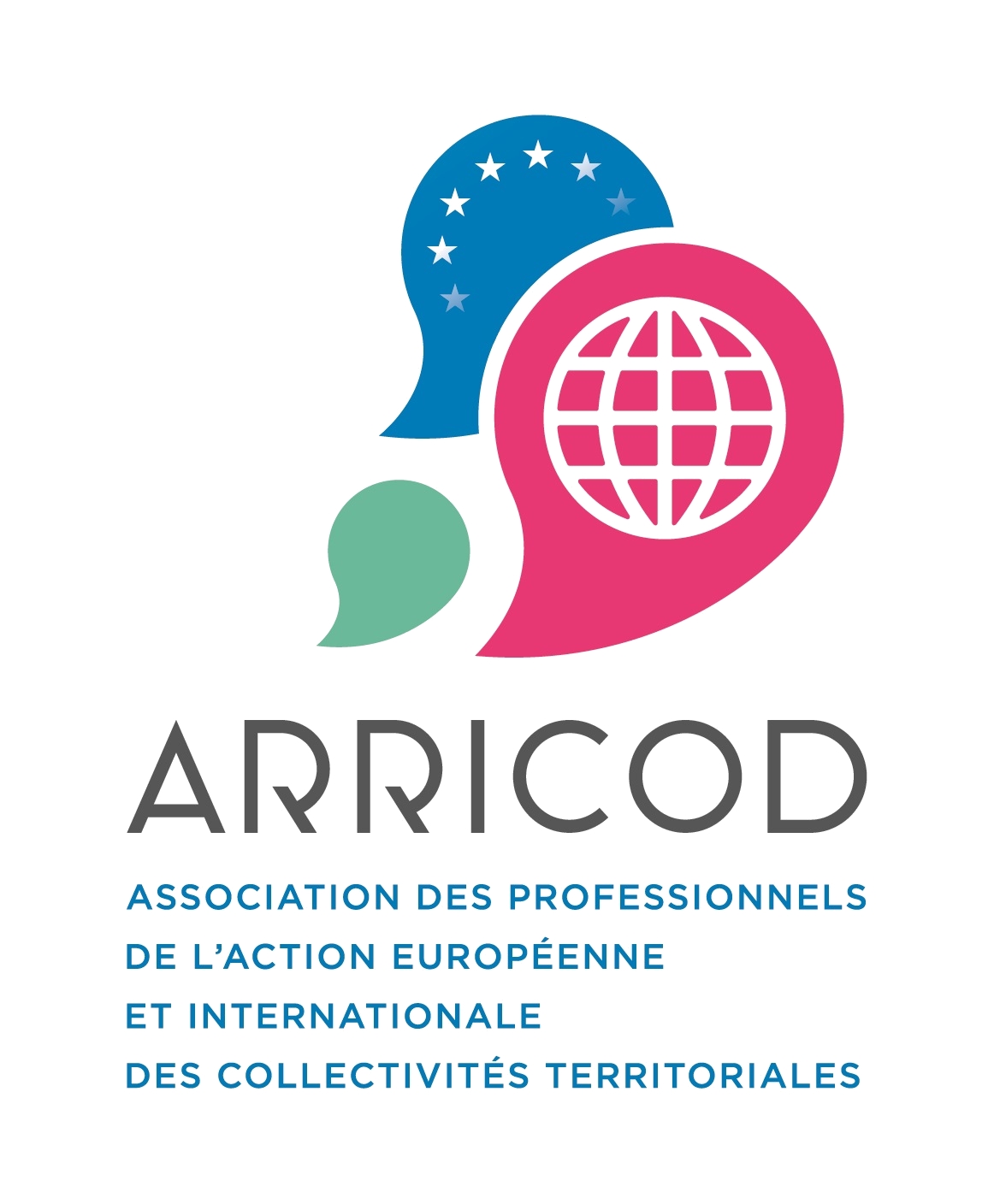 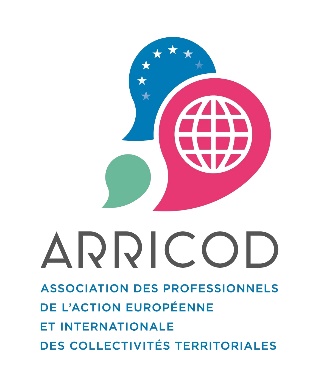 Peuvent être membres de l’ARRICODDes membres actifs :Peut être membre actif de l'association tout agent territorial en charge d’actions européennes et/ou internationales au sein de services dédiés ou tout autre service des collectivités territoriales françaises ou étrangères. Des membres associés :Peut être membre associé : 1. Toute personne ayant exercé dans les trois années qui précèdent leur candidature, une profession en lien direct avec les actions européennes et / ou internationales des collectivités territoriales 2. Toute personne intéressée et/ou en lien avec les actions européennes et/ou internationales (universitaires, étudiants, demandeurs d'emploi, professionnels des services relations européennes et internationales de l’État et de ses organes déconcentrés etc.). Leur adhésion est soumise à l’approbation du conseil d’administration.Seuls les membres actifs bénéficient du droit de vote à l'assemblée générale et de la possibilité de faire partie du conseil d’administration de l'association.L'adhésion à l'ARRICOD est personnelle. La participation aux activités de l'association (ex. Universités ou chantiers) peut, sous réserve de l'accord de votre collectivité, avoir lieu sur le temps professionnel, au titre de la formation.Les questions marquées de * sont obligatoiresNOM : *Cliquez ou appuyez ici pour entrer du texte.Prénom : *Cliquez ou appuyez ici pour entrer du texte.Fonction : *Cliquez ou appuyez ici pour entrer du texte.Collectivité : *Cliquez ou appuyez ici pour entrer du texte.Intitulé du service ou de la direction : *Cliquez ou appuyez ici pour entrer du texte.Adresse : *Cliquez ou appuyez ici pour entrer du texte.Téléphone : *Cliquez ou appuyez ici pour entrer du texte.Email : *Cliquez ou appuyez ici pour entrer du texte.Adhérent(e) ARRICOD 2017 : *Une seule réponse possible.☐ OUI☐ NONLe montant de l'adhésion est fixé à 30 eurosPour les membres actifs et les membres associés.Choix du mode de règlement : *Une seule réponse possible.☐Virement bancaire☐Chèque☐Prélèvement en lignePrélèvement en ligneIl est désormais possible de régler l'adhésion à l'ARRICOD par prélèvement en ligneAdhésion pour l'année 2018 : https://pay.gocardless.com/AL0000NGABZCZFouAdhésion annuelle renouvelable : https://pay.gocardless.com/AL0000NGAAARDJVirement bancaire :ARRICOD CREDIT COOP LYON SAXCode Banque, Code Guichet, N° de compte, Clé RIB        42559            10000         08012983575      34Identification internationale :FR76 4255 9100 0008 0129 8357 534 CCOPFRPPXXXEn indiquant par courriel les références et la date dudit virement à l'adresse :  arricod@gmail.comChèque :A l'ordre de l'ARRICODMaison des associations du 2èmeARRICOD23 rue Greneta75002 ParisVous souhaitez vous impliquer dans les chantiers de l'associationDans le cadre de son projet associatif, l'ARRICOD mène une réflexion concernant plusieurs problématiques. Si vous souhaitez participer à ces travaux, n'hésitez pas à nous indiquer les chantiers pour lesquels vous désirez apporter des propositions ou être sollicité.Je souhaite participer au chantier suivant :Plusieurs réponses possibles.☐Reforme territoriale☐Enjeux européens☐Intérêt pour le territoire et mesure de l’impact / indicateurs☐Coopération Economique / rayonnement / internationalisation☐Territoriaux de Bruxelles☐Métiers / formation / statuts / organisationJ'ai d'autres propositions afin de m'investir au sein de l'ARRICOD :Cliquez ou appuyez ici pour entrer du texte.Pour mieux vous connaîtreAfin de mieux vous connaitre ainsi que les professions qui nous rassemblent, merci de prendre quelques instants pour répondre à ces questions.Types d'actions mises en œuvre par votre collectivité ou structurePlusieurs réponses possibles.☐Appui aux acteurs du territoire☐Rayonnement international☐Marketing territorial☐Paradiplomatie☐Renforcement institutionnel☐Éducation à la citoyenneté mondiale☐Coopération transfrontalière☐Mobilité internationale des jeunes☐Animation du territoire☐Autre : Cliquez ou appuyez ici pour entrer du texte.	ThématiquesPlusieurs réponses possibles.☐Culture et patrimoine☐Economie durable☐Education, recherche☐Environnement, climat et énergie☐Politique humanitaire☐Coopération transfrontalière☐Social☐Autre :Cliquez ou appuyez ici pour entrer du texte.Pays, villes ou territoires partenairesCliquez ou appuyez ici pour entrer du texte.Types de partenaires impliqués (collectivités, associationsCliquez ou appuyez ici pour entrer du texte.Pour suivre l'ARRICODNotre site web : https://www.arricod.fr/Sur twitter : https://twitter.com/ARRICODVia la newsletter : http://eepurl.com/GuBp1Sur LinkedIn : https://www.linkedin.com/company/arricodPar email : arricod@gmail.com